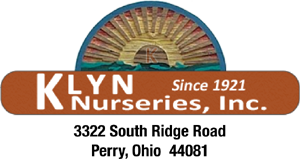 BASIC CUSTOMER SET UPNO CREDIT REQUESTEDCOMPANY NAME: COMPANY ADDRESS: COMPANY CITY/ST/ZIP: COMPANY PHONE: COMPANY FAX: COMPANY EMAIL: COMPANY CONTACT NAME/TITLE: COMPANY SHIP TO (IF DIFFERENT FROM BILL TO): 
____________________________________________
						    ____________________________________________
						    ____________________________________________BUSINESS TYPE: 